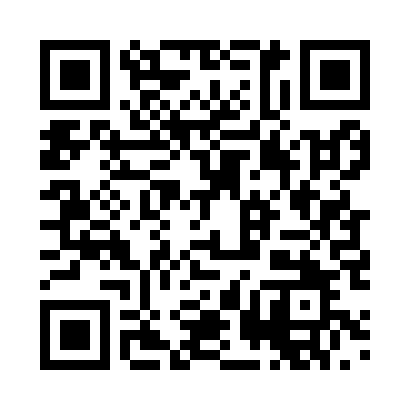 Prayer times for Attendorn, GermanyWed 1 May 2024 - Fri 31 May 2024High Latitude Method: Angle Based RulePrayer Calculation Method: Muslim World LeagueAsar Calculation Method: ShafiPrayer times provided by https://www.salahtimes.comDateDayFajrSunriseDhuhrAsrMaghribIsha1Wed3:346:011:255:288:5111:082Thu3:305:591:255:298:5311:113Fri3:275:571:255:298:5411:144Sat3:235:551:255:308:5611:175Sun3:195:531:255:318:5711:206Mon3:165:521:255:318:5911:237Tue3:125:501:255:329:0111:268Wed3:115:481:255:329:0211:299Thu3:105:471:255:339:0411:3210Fri3:095:451:255:349:0511:3311Sat3:085:431:255:349:0711:3312Sun3:085:421:255:359:0811:3413Mon3:075:401:255:359:1011:3414Tue3:075:391:255:369:1111:3515Wed3:065:371:255:379:1311:3616Thu3:055:361:255:379:1411:3617Fri3:055:351:255:389:1611:3718Sat3:045:331:255:389:1711:3819Sun3:045:321:255:399:1911:3820Mon3:035:311:255:399:2011:3921Tue3:035:291:255:409:2111:4022Wed3:035:281:255:419:2311:4023Thu3:025:271:255:419:2411:4124Fri3:025:261:255:429:2511:4125Sat3:015:251:255:429:2711:4226Sun3:015:241:265:439:2811:4327Mon3:015:231:265:439:2911:4328Tue3:005:221:265:449:3011:4429Wed3:005:211:265:449:3111:4430Thu3:005:201:265:459:3211:4531Fri3:005:191:265:459:3411:46